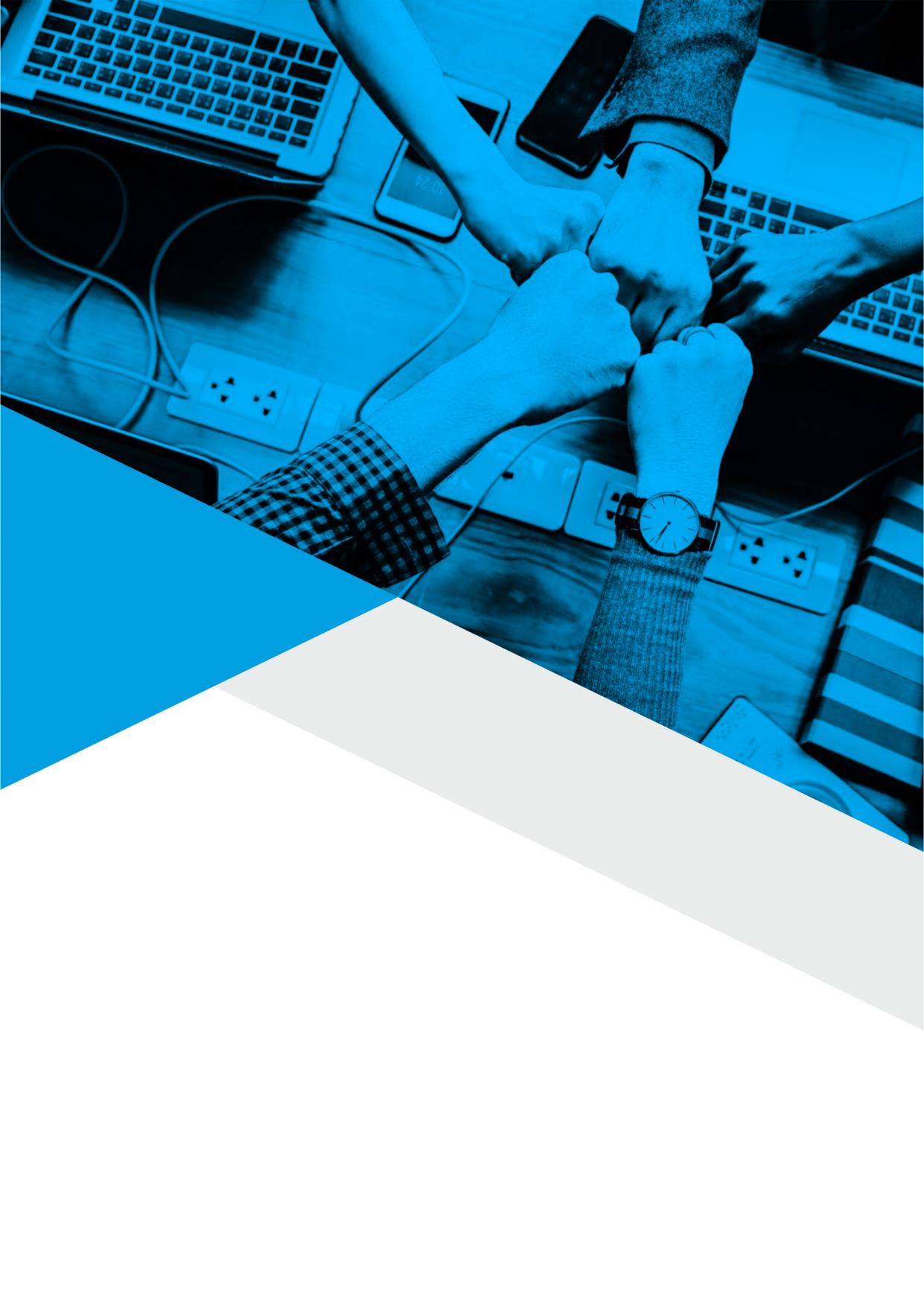 [Nome do projeto]Memória Descritiva00 de mês de ano[preencher aqui programa de financiamento entidade]ÍNDICE1. Apresentação da Empresa	31.1. Sumário Executivo	31.2. Apresentação do Promotor e da equipa de trabalho	31.3. Denominação e Forma Jurídica	31.4. Localização	31.5. Missão	31.6. Atividade	31.7. Objetivos fundamentais	42. Produtos, Serviços e Fornecedores	42.1. Descrição detalhada dos produtos ou serviços	42.2. Fornecedores	43. Análise do Mercado	43.1. Concorrentes	43.2. Mercado Potencial	43.3. Mercado Alvo	54. Estratégia de Marketing	54.1. Produto	54.2. Preço	54.3. Distribuição	54.4. Comunicação	64.5. Diagnóstico Estratégico (SWOT)	64.6. Vantagem competitiva	65. Perfil de Gestão	65.1. Estrutura Organizacional	76. Inovação	76.1 Inovação Produtiva	76.2 Inovação Tecnológica	71. Apresentação da Empresa1.1. Sumário ExecutivoResumo de toda a memória descritiva.1.2. Apresentação do Promotor e da equipa de trabalhoApresentação do promotor do projeto e da equipa que constitui a empresa, nomeadamente as competências e experiências de cada pessoa com relevância para a atividade da empresa.1.3. Denominação e Forma Jurídica Apresentação da denominação da empresa (nome do projeto e da marca sobre a qual será conhecida) e identificação de qual a forma Jurídica a adotar (se será unipessoal, Lda; empresa por quotas, Lda;  Sociedade Anónima; Empresário em Nome Individual)  1.4. LocalizaçãoOnde será a localização da empresa e de que tipo de instalações se trata (sede; armazéns e suas dimensões).Sede e/ou instalações produtivas e/ou lojas.1.5. MissãoMissão corresponde ao que a empresa se propõe a fazer, e para quem. É o propósito de existência de uma empresa; A definição da missão deve responder à pergunta: "Estou no mercado e na sociedade para quê?" A definição deste conceito orienta na gestão do plano estratégico, visando canalizar esforços da organização naquilo em que a organização é melhor. O conceito de missão orienta tudo e a todos nas organizações, quer ao nível interno e externo do ponto de vista moral e ético;A missão deve ser clara, simples, objetiva e pequena. (duas a quatro frases no máximo).1.6. AtividadeApresentação geral da atividade da empresa (indicar o que empresa faz de uma forma simples e objetive).1.7. Objetivos fundamentaisApresentação dos objetivos principais da atividade realizada, colmatar uma determinada lacuna no mercado, ou conquistar um mercado (ex: colmatar uma determinada lacuna no mercado, atingir um determinado mercado alvo, atingir um número de clientes, e um determinado volume de vendas, etc…)2. Produtos, Serviços e Fornecedores2.1. Descrição detalhada dos produtos ou serviços Descrição detalhada dos produtos ou serviços a oferecer e respetivo processo produtivo;Apresentação da diferenciação associada aos produtos/serviços disponibilizados, e respetiva caracterização discriminada de cada serviço a oferecer;2.2. FornecedoresIndicar os fornecedores das matérias primas e outros serviços.3. Análise do Mercado3.1. ConcorrentesAnálise aos concorrentes, diretos e indiretos (que sejam importantes para a empresa), e à forma como operam no mercado, (quanto mais detalhe melhor, quem são, quantos são, como operam, o que vendem, a que preço vendem, como vendem, onde vendem, que publicidade fazem);3.2. Mercado PotencialMercado potencial: é constituído por todos os clientes ou agentes que estão em condições de consumir o meu produto; procurar estatísticas e fechar o número máximo de clientes que a empresa poderia atingir se tivesse recursos ilimitados; se possível indicar o volume de mercado em €; (máximo possível de clientes/os que estão em condições de consumir o meu produto); poderão existir dois mercados, um B2B (empresa para empresa) e um B2C (empresa para consumidor);3.3. Mercado AlvoClientes ou mercado alvo: no caso de empresa para consumidor (B2C) é o cliente específico (nicho de mercado) que a empresa pretende atingir (idade, sexo, poder de compra, tendências, necessidades, etc), no caso de o alvo serem empresas (B2B), podemos estratificar e identificar as empresas que o compõem o nicho (idade, tamanho, setor, nacionalidade, tipo e capacidade financeira); deveremos apresentar as necessidades que estes clientes apresentam, ou seja, responder à questão: o que é que preciso neste mercado? No final deveremos chegar a um número respeitante ao mercado alvo, e dizer que percentagem de mercado a nossa empresa pretende atingir, cruzando isto com as quantidades das vendas colocadas na parte financeira do PN.4. Estratégia de Marketing(marketing mix simplificado; perspetiva estratégica da empresa para a abordagem do mercado (é só para preencher os 4 pontos seguintes)).4.1. ProdutoDescrição das características do produto/serviço do ponto de vista da estratégia, ou seja, de que forma se adequa à estratégia de abordagem do mercado. Qualidade e características específicas do produto (imagem; embalagem; serviço pós venda; materiais; garantia), em que é que ele se diferencia dos outros já existentes?4.2. PreçoApresentação de como será definido o preço para cada serviço, ou produto tendo em conta a estratégia de abordagem do mercado, ou seja, se é acima do preço de mercado, abaixo do preço do mercado, ao mesmo nível, se é crescente, decrescente (estratégia desnatação, preço mais alto; estratégia de penetração, preço mais baixo) em suma estratégia de preço e explicar porquê. Definir o preço, uma de duas formas (custos + margem de lucro = preço final) ou (preço final – custos = margem). Preço singular ou preço de Pack (um único produto ou um grupo de produtos). Relacionar o preço com a qualidade tipo de produto.4.3. DistribuiçãoApresentação de como será feita a abordagem ao mercado, ou distribuição do produto/serviço; O canal de distribuição é o ponto mais importante da estratégia de marketing de uma empresa. Neste ponto deve ser explicado todo o percurso feito desde o momento em que temos o nosso produto até que o colocamos no mercado, ou seja, de que forma o distribuímos e qual a nossa estratégia de distribuição para os pontos de venda, tendo sempre em conta o mercado alvo ou os vários mercados alvo. Sobretudo devemos explicar o momento da venda e como o fazemos antes e depois. Os restantes pontos da estratégia de marketing (marketing mix) estão relacionados com este, pois o preço, o produto e a publicidade ou comunicação têm de se alinhar com a estratégia de distribuição. Como vou vender e onde vou vender?4.4. ComunicaçãoApresentação de como será realizada a comunicação interna e externa da empresa. Ex. website, redes sociais, eventos específicos, produção, disseminação de material promocional, anúncios, imprensa… Como vou fazer a publicidade?4.5. Diagnóstico Estratégico (SWOT)Oportunidades e ameaças são fatores externos à empresa que não são controláveis, por exemplo o clima.4.6. Vantagem competitivaFator interno à empresa (ponto forte) e de difícil reprodução por outros, com longa duração temporal; vantagem clara sobre a concorrência.5. Perfil de GestãoPerfil de Gestão (indicar quem vai gerir a empresa e como).5.1. Estrutura OrganizacionalApresentação do organograma funcional a adoptar. 6. Inovação6.1 Inovação ProdutivaFazer uma descrição da inovação a implementar com o projeto, e que impacto isso terá na empresa e consequentemente na região. 6.2 Inovação TecnológicaFazer uma descrição da inovação tecnológica a implementar com o projeto. PONTOS FORTESPONTOS FRACOSIdentificação dos pontos fortes do projeto (pelo menos 4)Identificação dos pontos fracos do projetoPontos fortes e pontos fracos são fatores internos à empresa, são fatores controláveis ex. nº de colaboradores;Pontos fortes e pontos fracos são fatores internos à empresa, são fatores controláveis ex. nº de colaboradores;Pontos fortes e pontos fracos são fatores internos à empresa, são fatores controláveis ex. nº de colaboradores;AMEAÇASOPORTUNIDADESIdentificação das ameaças do projeto (1 exemplo);Identificação oportunidades do projeto (pelo menos 4)